Datos personalesNombre y apellido: Diego Germán Amaya Ciudad/Provincia: Yerba Buena / Tucumán 		e-mail: diego.g.amaya@gmail.comInstagram: design_argentina				WhatsApp: +549 351 613 9933Sitio web (opcional): diegoamayadesign.comFicha técnicaClasificación:Diseño Universal lúdico integrador para fortalecer las relaciones.¿Qué aportes didácticos brinda esta pieza a la temática? Este juego incentiva tanto a niños, jóvenes y adultos a que incrementen y mejoren el vocabulario en todo nivel educacional, desarrollen el espíritu de investigación, aprendizaje del sistema braille, pensamiento estratégico, mejoren la función cognitiva y ayuden a socializar todas aquellas personas ciegas o con limitaciones en su visión. Nombre Scrabble para ejercitar el alfabeto en braille www.thingiverse.com/thing:3824937Tamaño fichas: 20 x 30 x 6 mmTamaño stand: 25 x 24 x 200 mmEncastrable: Si Si es encastrable cuantas piezas incluye: 60Parámetros: Stand (2 a 4 unidades) Altura de capa: 0.12mm Relleno: 15 % Material: PLA Grilon Soportes: NO Impresora utilizada: Artillery Hornet Tiempo aproximado: 06:22 HS Parámetros: fichas (60 unidades) X 5 Altura de capa: 0.2mm Relleno: 15 % Material: PLA Grilon Soportes: NO Impresora utilizada: Artillery Hornet Tiempo aproximado: 06:52 HSPalabras Clave: ficha, braille, sistema braille, scrabble, buraco, discapacidad sensorial, juegos de mesa.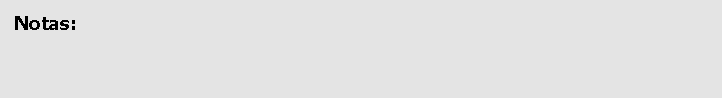  NOTAS: Las fichas tienen el mismo tamaño y varían relativamente poco en tiempo y tamaño se colocó una sola impresión de fichas por 12 unidades, como unidad de referencia para las otras impresiones que se requieran hasta alcanzar las 60 unidades. 